_____________________________________________________________________________________________ООО «Туристическая компания «Яр-Тревел»(4852) 73-12-76,  73-12-77 , e-mail:  yartur@list.ru ,  www. yar-travel.ruг.Ярославль, ул. Комсомольская, д.8 , 3 этаж (вход через кафе «Баккара»)
Дворцово - парковый Санкт-Петербург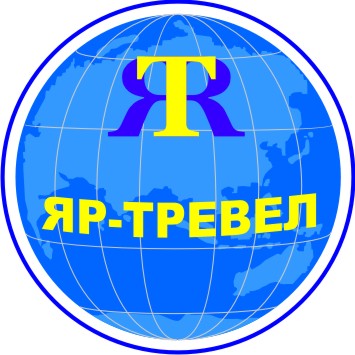 04.08-08.08,   11.08-15.08,   18.08-22.08,   25.08-29.08.16ВНИМАНИЕ!!!!! НА ЗАЕЗД 04-08.08 - ГОСТИНИЦА "ЛИРА"  3*+ СТОИМОСТЬ - ВЗР. 8600 Р, РЕБ. 8400 Р.В стоимость входит: проезд автобусом, проживание в гостинице «Смольнинская» или "Меркурий" 4* (ЗАЕЗД 04-08.08 ГОСТ. "ЛИРА" 3*+) , питание 3 завтрака+2 обеда, экскурсионная программа, услуги сопровождающего.При бронирование доп. экскурсии, питание : 3 завтрака + 3 обеда